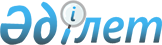 О подготовке и проведении официального визита Президента Румынии И. Илиеску в Республику КазахстанРаспоряжение Премьер-Министра Республики Казахстан от 4 сентября 2003 года N 204-р      В целях укрепления двустороннего сотрудничества между Республикой Казахстан и Румынией и обеспечения протокольно-организационных мероприятий по подготовке и проведению официального визита Президента Румынии И. Илиеску в Республику Казахстан с 8 по 10 сентября 2003 года в городах Астане, Алматы и Карагандинской области: 

      1. Министерству иностранных дел Республики Казахстан обеспечить протокольно-организационные мероприятия по подготовке и проведению официального визита Президента Румынии И. Илиеску в Республику Казахстан с 8 по 10 сентября 2003 года в городах Астане, Алматы и Карагандинской области (далее - визит). 

      2. Управлению делами Президента Республики Казахстан (по согласованию): 

      принять необходимые меры по размещению, питанию и транспортному обслуживанию членов делегации Румынии согласно приложению; 

      обеспечить финансирование расходов на проведение визита и бизнес-форума за счет средств, предусмотренных в республиканском бюджете на 2003 год по программе "Обслуживание официальных делегаций". 

      3. Министерству внутренних дел Республики Казахстан, Службе охраны Президента Республики Казахстан (по согласованию), Комитету национальной безопасности Республики Казахстан (по согласованию) обеспечить безопасность членов делегации Румынии в аэропортах, местах проживания и посещения, а также сопровождение по маршрутам следования. 

      4. Министерству транспорта и коммуникаций Республики Казахстан в установленном порядке обеспечить: 

      совместно с Министерством обороны Республики Казахстан пролет специального самолета Президента Румынии над территорией Республики Казахстан, посадку и вылет в аэропортах городов Астаны, Алматы и Караганды; 

      техническое обслуживание, стоянку и заправку специального самолета в аэропортах городов Астаны, Алматы и Караганды. 

      5. Акиму города Алматы; 

      организовать прием в честь Президента Румынии И. Илиеску в городе Алматы; 

      совместно с Министерством индустрии и торговли Республики Казахстан организовать бизнес-форум с участием представителей заинтересованных государственных органов, предпринимателей Республики Казахстан и Румынии. 

      6. Министерству культуры, информации и общественного согласия Республики Казахстан обеспечить освещение визита в средствах массовой информации. 

      7. Акимам городов Астаны, Алматы и Карагандинской области обеспечить выполнение организационных мероприятий по встрече и проводам делегации Румынии, оформлению аэропортов и улиц городов Астаны и Алматы. 

      8. Республиканской гвардии Республики Казахстан (по согласованию) принять участие в церемонии встречи и проводов Президента Румынии в аэропортах городов Астаны и Алматы, организовать концертную программу во время приема от имени Президента Республики Казахстан. 

      9. Контроль за реализацией настоящего распоряжения возложить на Министерство иностранных дел Республики Казахстан.       Премьер-Министр 

Приложение          

к распоряжению Премьер-Министра 

Республики Казахстан     

от 4 сентября 2003 года N 204  Организационные меры 

по размещению, питанию и транспортному обслуживанию 

членов официальной делегации Румынии       1. Размещение, питание и транспортное обслуживание членов официальной делегации Румынии (1+11) и сопровождающих лиц в городе Астане в гостинице "Окан Интерконтиненталь-Астана", в городе Алматы в гостинице "Хаятт-Ридженси". 

      2. Размещение сотрудников Службы охраны Президента Республики Казахстан в гостинице "Окан Интерконтиненталь-Астана" и "Хаятт-Ридженси". 

      3. Изготовление печатной продукции (бейджи, спецпропуска на автомобили, кувертные карты, пригласительные на прием). 

      4. Приобретение подарка и сувениров для главы и членов делегации Румынии. 

      5. Организация чайного стола в аэропортах городов Астаны и Алматы при встрече и проводах делегации Румынии. 

      6. Организация официального приема от имени Президента Республики Казахстан Н.А. Назарбаева в честь Президента Румынии И. Илиеску в городе Астане. 

      7. Оплата аренды зала, слайд-проектора, компьютера, оборудования для синхронного перевода, наушников, микрофонов и минеральной воды, необходимых для проведения бизнес-форума с участием представителей деловых кругов Республики Казахстан и Румынии в городе Алматы. 

      8. Медицинское обслуживание членов официальной делегации и сопровождающих лиц. 
					© 2012. РГП на ПХВ «Институт законодательства и правовой информации Республики Казахстан» Министерства юстиции Республики Казахстан
				